RAPPORT FRA FISKERIKYNDIGGeofysisk undersøkelseNavn på den fiskerikyndige som sender rapport:                                    Undersøkelsens navn: Fartøynavn med kallesignal:                        Navn på følgefartøy(er) med kallesignal:Undersøkelsens geografiske område i blokkangivelse og evt. koordinater:                           Rapport for perioden:                                    Undersøkelsen utført for:                              Referansenummer/ saksnr i tilrådning fra Sokkeldirektoratet: …………………………….…………………………..Dato og underskrift  av fiskerikyndigDaglig loggbokStatistikk – Tilleggsskjema til den fiskerikyndiges loggbokføring 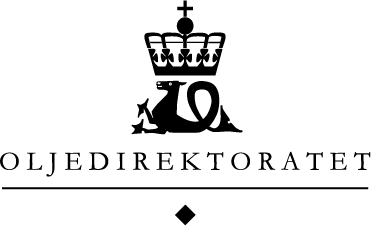 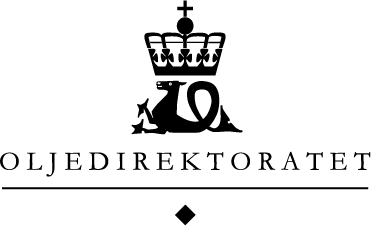 NB Skjema baserer seg på daglig føring så langt som mulig, innenfor tidsvinduet kl. 00.01 – 24.00 (leveres samme med loggbok) Generelle kommentarer/Oppsummering:
(Her er det nyttig med en beskrivelse av eventuell nærkontakt med fiskeriaktivitet, og av kommunikasjon med andre brukere av havet).Dato/tidspunkt PosisjonVæretTekstUndersøkelsesnavnForelå følgende ved ankomst på fartøyet (ja/nei):Forelå følgende ved ankomst på fartøyet (ja/nei):Forelå følgende ved ankomst på fartøyet (ja/nei):Forelå følgende ved ankomst på fartøyet (ja/nei):Forelå følgende ved ankomst på fartøyet (ja/nei):FartøynavnBrev fra Sokkeldirektoratet om undersøkelsenBrev fra Sokkeldirektoratet om undersøkelsenBrev fra Sokkeldirektoratet om undersøkelsenBrev fra Sokkeldirektoratet om undersøkelsenSelskapsnavnVar ovennevnte eventuelt oversatt til engelskVar ovennevnte eventuelt oversatt til engelskVar ovennevnte eventuelt oversatt til engelskVar ovennevnte eventuelt oversatt til engelskOmrådeRegelverk (petroleumslov og -forskrift, ressursforskriften og havressurslova)Regelverk (petroleumslov og -forskrift, ressursforskriften og havressurslova)Regelverk (petroleumslov og -forskrift, ressursforskriften og havressurslova)Regelverk (petroleumslov og -forskrift, ressursforskriften og havressurslova)Type seismikkRegelverket ovenfor i engelsk utgaveRegelverket ovenfor i engelsk utgaveRegelverket ovenfor i engelsk utgaveRegelverket ovenfor i engelsk utgaveFiskerikyndig(e)EmneUkeDatoDatoDatoDatoDatoDatoDatoSeismikkproduksjon (ja=1, nei=0)Antall fiskefartøy i området (innenfor 20 nm)Antall fiskefartøy kontaktetAntall fiskefartøy ubesvart anropAntall fiskefartøy som har endret fisket pga seismikkfartøyetAntall ganger seismikkfartøyet har avbrutt linje eller skyting pga fiskeriaktivitetAntall hendelser med fiskefartøy eller brukEmneUkeDatoDatoDatoDatoDatoDatoDatoSeismikkproduksjon (ja=1, nei=0)Antall fiskefartøy i området (innenfor 20 nm)Antall fiskefartøy kontaktetAntall fiskefartøy ubesvart anropAntall fiskefartøy som har endret fisket pga seismikkfartøyetAntall ganger seismikkfartøyet har avbrutt linje eller skyting pga fiskeriaktivitetAntall hendelser med fiskefartøy eller brukEmneUkeDatoDatoDatoDatoDatoDatoDatoSeismikkproduksjon (ja=1, nei=0)Antall fiskefartøy i området (innenfor 20 nm)Antall fiskefartøy kontaktetAntall fiskefartøy ubesvart anropAntall fiskefartøy som har endret fisket pga seismikkfartøyetAntall ganger seismikkfartøyet har avbrutt linje eller skyting pga fiskeriaktivitetAntall hendelser med fiskefartøy eller bruk